Урок по физической культуре _____________________________________________Тема: Верхняя подача мяча.Задачи: Обучающая: обучить похожим  элементам нападающего удараРазвивающая:  развитие ловкость, точность подач, координацию движенийВоспитательная: воспитывать настойчивость, целеустремленность, трудолюбие, товарищескую взаимопомощь. Инвентарь: волейбольные, набивные, теннисные мячи , скакалка, лавочка, сетка.Части урокаСодержаниеДозировкаОМУПодготовительная 1.Построение.2.Рапорт дежурногоОбъяснения задачи урока.Повороты на месте.Общая команда направо за направляющим в обход налево (право) по залу шагом «марш»Руки вверх ставь, на носках «марш» Руки за голову ставь, на пятках «марш»  Руки перед собой ставь, на внешней стороне стопы «марш».Руки к плечам ставь, на внутренней стороне стопы «марш».Спортивной ходьбой «марш» Легким бегом «марш» Выпады с поворотомС захлёстыванием голени назад «марш»С крестным шагом (правым, левым) боком вперед  «марш»Прыжком на левой правой ноге «марш» Комплекс  упражнений в разомкнутом строю  1.И.п. руки на пояс круговые вращения головой1-4 вперёд  1-4назад.2.И.п. руки на пояс наклоны головой 4щ3.Вращение кистей 1-4 вперёд  1-4назад.4.И.п. руки к плечам круговые движения плечевыми суставами  1-4 вперёд  1-4назад.5.. И.п. руки на пояс наклоны наклоны туловища 4щета6.И.п.руки на колени вращения коленном суставе 4 щ7.И.п руки в стороны равновесие на одной правой левой ноге15с8.И.п сесть на правую левая прямая перекаты 4 щ руки за голову ,перед собой, на пояс.9.И.п прыжки на правой 4 левой 4 вместе 4.10.Восстановления дыхания  потянулись, верх вдох опустились выдох.5 мин0,5к0,5к0,5к0,5к1к2кДиагональДиагональ   ДиагональДиагональ5минСпина прямаяСоблюдаем дистанцию. Из строя не выходим. Указать на осанку на отталкивание, стопы параллельно.Следить за правильностью исполненияОсновная Круговая тренировка1.	Удары по мячу о пол стену.2.	Метание теннисного мяча в щит3.	Прыжки на гимнастической лавочки4.	Подбрасывание набивного мяча над собой5.	Прыжки на скакалке6.	 Нижняя передача мяча в стену7.	Верхняя подача мяча в стену8.	Передача мяча над собой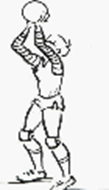 Передача мяча в парах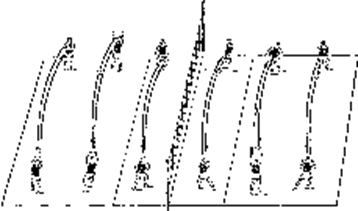 1.	Имитация верхней подачи2.	Верхняя подача в парах3.	Передача мяча ударом о пол.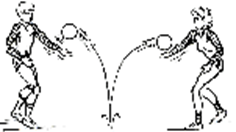 4.	Верхний прием5.	Нижний прием 6.	Подача через сетку7.	Игра на внимание 3.13.331мин1мин1мин1мин1мин1мин1мин1мин1мин1мин1мин1мин1мин1мин1минСледить за правильностью выполненияПередача до 3 метров на собойОбратить внимание на кисть.Соблюдать интервал в шеренгиЗаключительнаяПостроение 2 Подведение итога урока3 Домашнее заданиеПриседание 8 раз по 2 подхода руки за головой.5минВыставить оценкиОрганизовать выход из зала